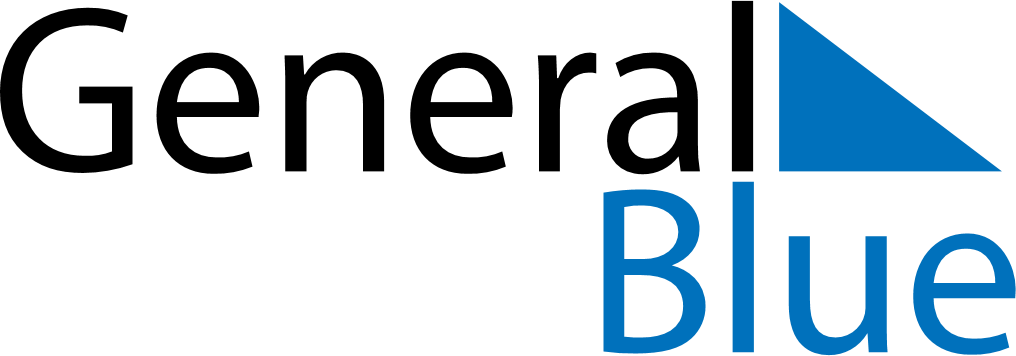 February 1701February 1701February 1701February 1701February 1701SundayMondayTuesdayWednesdayThursdayFridaySaturday12345678910111213141516171819202122232425262728